Об утверждении Плана мероприятий («дорожной карты») по снижению рисков нарушения антимонопольного законодательства (комплаенс-рисков) в деятельности администрации Арсеньевского городского округа на 2024 год  В соответствии с Федеральным законом от 06 октября 2003 года  № 131-ФЗ «Об общих принципах организации местного самоуправления в Российской Федерации», Указом Президента Российской Федерации от 21 декабря 2017 года            № 618 «Об основных направлениях государственной политики по развитию конкуренции», распоряжением Правительства Российской Федерации от 18 декабря 2018 года № 2258-р «Об утверждении методических рекомендаций по созданию                и организации федеральными органами исполнительной власти системы внутреннего обеспечения соответствия требованиям антимонопольного законодательства», распоряжением Губернатора Приморского края от 28 февраля 2019 года  № 52-рг             «О мерах по созданию и организации системы внутреннего обеспечения соответствия требованиям антимонопольного законодательства деятельности органов исполнительной власти Приморского края», распоряжением администрации Арсеньевского городского округа от 21 мая 2020 года № 71-ра «Об организации системы внутреннего обеспечения соответствия требованиям антимонопольного законодательства в администрации Арсеньевского городского округа (антимонопольный комплаенс)», руководствуясь Уставом Арсеньевского городского округа, 1. Утвердить прилагаемый план мероприятий («дорожную карту») по снижению комплаенс-рисков в деятельности администрации Арсеньевского городского округа на 2024 год.2. Организационному управлению (Абрамова) обеспечить размещение на официальном сайте администрации Арсеньевского городского округа настоящего распоряжения.Глава городского округа                                                                                     В.С. ПивеньУТВЕРЖДЁНраспоряжением администрацииАрсеньевского городского округаот «13» декабря 2023 года № 324-ра   План мероприятий («дорожная карта») по снижению комплаенс-рисков в деятельности администрации Арсеньевского городского округа на 2024год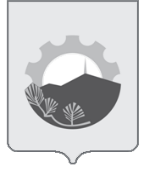 АДМИНИСТРАЦИЯ АРСЕНЬЕВСКОГО ГОРОДСКОГО ОКРУГА АДМИНИСТРАЦИЯ АРСЕНЬЕВСКОГО ГОРОДСКОГО ОКРУГА АДМИНИСТРАЦИЯ АРСЕНЬЕВСКОГО ГОРОДСКОГО ОКРУГА АДМИНИСТРАЦИЯ АРСЕНЬЕВСКОГО ГОРОДСКОГО ОКРУГА Р А С П О Р Я Ж Е Н И ЕР А С П О Р Я Ж Е Н И ЕР А С П О Р Я Ж Е Н И ЕР А С П О Р Я Ж Е Н И Е13 декабря 2023 г.г.Арсеньев№324-раКомплаенс -рискМероприятия, направленные на минимизацию и устранение  комплаенс-рискаОтветственный исполнитель (должностное лицо организации, структурные подразделения, отраслевые (функциональные) органы администрации)СрокисполнениямероприятийОжидаемыйрезультатПринятие муниципальных правовых актов, положения которых привели или могут привести к недопущению, ограничению или устранению конкуренцииПовышение квалификации сотрудников, ответственных за подготовку муниципальных правовых актов;анализ проектов муниципальных правовых актов на соответствие требованиям антимонопольного законодательстваРуководительсоответствующегоструктурногоподразделения, отраслевого (функционального) органаадминистрации Арсеньевского городского округаПостоянноМинимизация рисков за счет повышения уровня компетенции сотрудников при подготовке проектов муниципальных правовых актовНарушение установленного законодательством порядка предоставления муниципального имущества в аренду, безвозмездное пользование (передача имущества без торгов, нарушение порядка проведения торгов)Повышение квалификации сотрудников, ответственных запредоставление муниципального имущества в аренду, безвозмездное пользование;повышение эффективностиуправленияРуководительсоответствующегоструктурногоподразделения, отраслевого (функционального) органаадминистрации Арсеньевского городского округаПостоянноМинимизация рисков нарушений за счет повышения уровня компетенции сотрудников и повышения уровня контроля со стороны руководителяСоздание необоснованных преимуществ юридическим и физическим лицам при предоставлении муниципальных преференций, проведении конкурсов на получение грантов, субсидийРаспределение полномочий по рассмотрению проектов с привлечением широкого круга экспертов (рабочие группы, коллегиальные органы);повышения квалификации сотрудников Администрации города, ответственных за рассмотрение проектов (программы самообразования и повышения квалификации)Руководительсоответствующегоструктурногоподразделения, отраслевого (функционального) органаадминистрации Арсеньевского городского округаПри предоставлении муниципальных преференций, проведении конкурсов на получение грантов, субсидийМинимизация рисков за счет наращивания компетенций и привлечения экспертовНарушение порядка определения победителя или победителей торгов, запроса котировок, запроса предложенийПовышение квалификации сотрудников, ответственных запроведение закупок;контроль за соблюдением требований законодательства в сфере закупокРуководительсоответствующегоструктурногоподразделения, отраслевого (функционального) органаадминистрации Арсеньевского городского округаПостоянноМинимизация рисков за счет повышения уровня компетенций сотрудников, ответственных за проведение закупок; повышение уровня контроля со стороны руководителяНе предусмотренное федеральными законами или иными нормативными правовыми актами ограничение доступа к участию в торгах, запросе котировок, запросе предложенийПовышение квалификации сотрудников, ответственных запроведение закупок;контроль за соблюдением требований законодательства в сфере закупокРуководительсоответствующегоструктурногоподразделения, отраслевого (функционального) органаадминистрации Арсеньевского городского округаПостоянноМинимизация рисков за счет повышения уровня компетенций сотрудников, ответственных за проведение закупок; повышение уровня контроля со стороны руководителяУстановление непредусмотренных законодательством Российской Федерации требований к товарам или хозяйствующим субъектамПовышение квалификации сотрудников, ответственных запроведение закупок;контроль за соблюдением требований законодательства в сфере закупокРуководительсоответствующегоструктурногоподразделения, отраслевого (функционального) органаадминистрации Арсеньевского городского округаПостоянноМинимизация рисков за счет повышения уровня компетенций сотрудников, ответственных за проведение закупок; повышение уровня контроля со стороны руководителяОграничение конкуренции между участниками торгов, участниками запроса котировок, участниками запроса предложений путем включения в состав лотов товаров, работ, услуг, технологически и функционально не связанных с товарами, работами, услугами, поставки, выполнение, оказание которых являются предметом торгов, запроса котировок, запроса предложенийПовышение квалификации сотрудников, ответственных запроведение закупок;контроль за соблюдением требований законодательства в сфере закупокРуководительсоответствующегоструктурногоподразделения, отраслевого (функционального) органаадминистрации Арсеньевского городского округаПостоянноМинимизация рисков за счет повышения уровня компетенций сотрудников, ответственных за проведение закупок; повышение уровня контроля со стороны руководителя